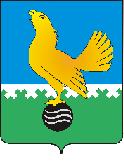 МУНИЦИПАЛЬНОЕ ОБРАЗОВАНИЕгородской округ Пыть-ЯхХанты-Мансийский автономный округ-ЮграАДМИНИСТРАЦИЯ ГОРОДАП О С Т А Н О В Л Е Н И ЕО внесении изменений в постановление администрации  города от 18.04.2023 118-па «Об осуществлении переданного отдельного государственного полномочия по начислению и выплате ежемесячной компенсациичасти родительской платы за присмотр и уход за детьми в образовательных организациях,реализующих образовательные программы дошкольного образования в городе Пыть-Яхе»В соответствии с Федеральным законом от 29.12.2012 № 273-ФЗ                     «Об образовании в Российской Федерации», Федеральным законом от 06.10.2003            № 131-ФЗ «Об общих принципах организации местного самоуправления в Российской Федерации», Законом Ханты-Мансийского автономного                      округа-Югры от 21.02.2007 № 2-оз «О компенсации части родительской платы за присмотр и уход за детьми в организациях, осуществляющих образовательную деятельность по реализации образовательной программы дошкольного образования», постановлениями Правительства Ханты-Мансийского автономного округа-Югры от 21.02.2007 № 35-п «О Порядке обращения за компенсацией части родительской платы за присмотр и уход за детьми в организациях, осуществляющих образовательную деятельность по реализации образовательной программы дошкольного образования, и ее предоставления», от 07.04.2017 № 125-п «О Порядке предоставления субвенций из бюджета Ханты-Мансийского автономного округа - Югры бюджетам муниципальных районов и городских округов Ханты-Мансийского автономного округа - Югры для осуществления отдельного переданного государственного полномочия Ханты-Мансийского автономного округа - Югры по предоставлению компенсации родителям части родительской платы за присмотр и уход за детьми в муниципальных образовательных организациях, реализующих образовательную программу дошкольного образования, и частных организациях, осуществляющих образовательную деятельность по реализации образовательной программы дошкольного образования», приказом Департамента образования и науки Ханты-Мансийского автономного округа-Югры от 27.09.2022 № 25-нп «Об утверждении административного регламента предоставления государственной услуги по выплате компенсации части родительской платы за присмотр и уход за детьми в государственных и муниципальных образовательных организациях, находящихся на территории Ханты-Мансийского автономного округа – Югры» в целях осуществления переданного органу местного самоуправления отдельного государственного полномочия по начислению и выплате ежемесячной компенсации части родительской платы за присмотр и уход за детьми в образовательных организациях, реализующих образовательные программы дошкольного образования, руководствуясь статьей 33 Устава города Пыть-Яха внести в постановление администрации города от18.04.2023 118-па «Об осуществлении переданного отдельного государственного полномочия по начислению и выплате ежемесячной компенсации части родительской платы за присмотр и уход за детьми в образовательных организациях, реализующих образовательные программы дошкольного образования в городе Пыть-Яхе» следующие изменения :1. Пункт 4 постановления изложить в новой редакции:	«4.	Размер расходов муниципальных организаций, осуществляющих функции по администрированию переданного отдельного государственного полномочия по начислению и выплате ежемесячной компенсации части родительской платы за содержание детей (присмотр и уход за ребенком), производится за счет средств субвенции на администрирование переданного отдельного государственного полномочия по выплате компенсации родителям части родительской платы за содержание детей (присмотр и уход за детьми), выделяемой из бюджета Ханты-Мансийского автономного округа – Югры».2.	Пункт 6 постановления исключить.3.	Отделу по внутренней политике, связям с общественными организациями и СМИ управления по внутренней политике (А.С. Федоровой) опубликовать постановление в печатном средстве массовой информации «Официальный вестник» и дополнительно направить для размещения в сетевом издании в информационно-телекоммуникационной сети «Интернет» - pyt-yahinform.ru.	4.	Отделу по обеспечению информационной безопасности                                               (А.А. Мерзляков) разместить постановление на официальном сайте администрации города в сети Интернет.	5.	Контроль за выполнением постановления возложить на заместителя главы города (направление деятельности – социальные вопросы).Глава города Пыть-Яха 						Д.С. Горбунов